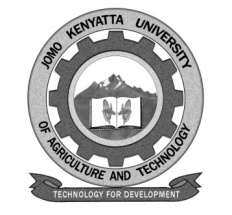      W1-2-60-1-6JOMO KENYATTA UNIVERSITYOFAGRICULTURE AND TECHNOLOGYUNIVERSITY EXAMINATIONS 2014/2015SEMESTER I EXAMINATION FOR THE DEGREE OF MASTER OF SCIENCE IN PLANT PHYSIOLOGYSBT 3110: PLANT GEOGRAPHYDATE:   AUGUST 2015	                                      	              TIME: 3 HOURSINSTRUCTION: ANSWER ANY FOUR QUESTIONSQUESTION ONEDiscuss the determinants and consequences of disposal in plants.											[25 marks]QUESTION TWODescribe the general patterns of diversity in Africa.												[15 marks]Discuss intercontinental disjunctions														[10 marks]QUESTION THREEDescribe the World’s terrestrial biomes 				[25 marks]QUESTION FOURDiscuss the theories that describe latitudinal species diversity											[25 marks]QUESTION FIVEDescribe the factors that affect plant distribution													[25 marks]QUESTION SIXDiscuss geographical speciation 																[25 marks]